שנות החמישים: הכשרת הפיזיותרפיסטים הראשונים בארץ גאולה פארן Phdערב הקמת מדינת ישראל, היו בארץ פחות מעשרה פיזיותרפיסטים מוסמכים. כולם רכשו את השכלתם בחו"ל, בארצות שונות והיו בעלי שיטות עבודה שונות. מתוכם כחמישה עבדו במוסדות 'קופת חולים' של ההסתדרות. על רקע הנפגעים הרבים במלחמת העצמאות והצורך בשיקומם נוצר צורך דחוף בהכשרת פיזיותרפיסטים, צורך שהתעצם עם פרוץ מגפת הפוליו בשנת 1953. בשל כך ערך מרכז 'קופת חולים' בראשית שנות החמישים, קורסי הכשרה קצרים לפיזיותרפיה שנמשכו בין שלושה לשישה חודשים. הקורסים הללו ניתנו על ידי רופאים פיסיקליים של קופת חולים, ד"ר הן וד"ר אשר גיורא ונועדו להכשיר פיזיותרפיסטים במהירות האפשרית. באותה תקופה הידע המדעי והסמכות המקצועית היו בידי הרופאים הפיסיקליים; הפיזיותרפיסטים היו כפופים להם וחסרי עצמאות מקצועית, בשל תקופת הכשרתם הקצרה שהייתה בהכרח, מוגבלת בידע רפואי ומדעי. בשנת 1955 נפתח במסגרת 'קופת חולים' קורס הכשרה לפיזיותרפיסטים שנמשך שנה וחצי ונוהל על ידי ד"ר דב אלדובי שהיה פיזיותרפיסט ודוקטור לאנטומיה ופיזיולוגיה. אלדובי, יליד 1920, עלה לארץ מפולין, למד בניו יורק חינוך גופני, חזר לארץ במלחמת העצמאות ונפצע במהלכה; הוא טופל בפיזיותרפיה וכך התוודע למקצוע. בשנת 1950 חזר לניו יורק, סיים תואר ראשון בחינוך גופני ותואר שני בפיזיותרפיה. מששב ארצה כיהן אלדובי כראש ענף חינוך גופני בצה"ל. הוא סיים בארה"ב דוקטורט באנטומיה ופיזיולוגיה ובשנת 1961 התמנה למפקח על הפיזיותרפיה ב'קופת חולים' של ההסתדרות. בשנת 1963 הקים את בית הספר לפיזיותרפיה במכון וינגייט. אלדובי בנה את תכנית הלימודים של הקורס בדומה לחלק המעשי של תכנית הלימודים בארצות הברית. התכנית האמריקאית כללה לימודים כלליים במשך שנה וחצי, ולאחר מכן לימודים מעשיים במשך שנה וחצי נוספות. הקורס שלימד אלדובי 'דילג' על שלב הלימודים הכלליים, והתבסס על החלק המעשי של תכנית הלימודים האמריקאית. הקורס היה מעמיק ומקצועי יותר מהקורסים הקצרים ובסיומו נבחנו התלמידים על ידי פרופ' אמיל אדלר מ'הדסה', שנתן את הגושפנקא הרשמית. שיתוף הפעולה בין אלדובי הפיזיותרפיסט ואדלר הרופא בהוראת הקורס, 'העלה את הפיזיותרפיה בדרגה' והמחיש את הקשר הסימביוטי בין שתי הדיסציפלינות. הפיזיותרפיסטים מצדם, נזקקו לרופאים שיאבחנו את המטופלים ויפרשו את אחריותם על הטיפול, והרופאים מצדם, נזקקו לפיזיותרפיסטים להוצאת הוראותיהם מן הכוח אל הפועל, על ידי טיפול ותרגול מעשי עם המטופלים. בוגרי הקורסים הללו (הן התכנית של אלדובי והן הקורסים בני השלושה עד שישה חודשים) נחשבו לפיזיותרפיסטים מעשיים (בדומה לאחיות מעשיות). והם התחייבו לעבוד במשך שנה בכל מקום אליו ישלחו מטעם 'קופת חולים'. לאחר תום תקופת התחייבותם עבדו בוגרי הקורסים הללו, עשרים ותשעה במספר, במוסדות שונים והיוו את התשתית להתפתחות הפיזיותרפיה בארץ. לאחר סיום הקורס בן השנה וחצי, לא הוכשרו פיזיותרפיסטים מעשיים נוספים כיוון שבשנת 1953 נפתח בית הספר לפיזיותרפיה באסף הרופא, ובשנת 1956 סיים את לימודיו המחזור הראשון של פיזיותרפיסטים מוסמכים. כיוון שכך לא היה עוד צורך דחוף בהכשרה מהירה של אנשי מקצוע.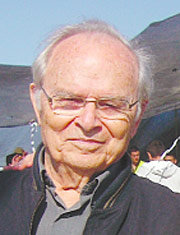 